Контрольно-счетная палата Кемеровской области - КузбассаУТВЕРЖДАЮ:Председатель контрольно-счетной палатыКемеровской области - Кузбасса_________________________«____» ___________ 20___ гСТАНДАРТВНЕШНЕГО ГОСУДАРСТВЕННОГО ФИНАНСОВОГО КОНТРОЛЯСФК 3 «Аудит эффективности» (утвержден постановлением коллегии контрольно-счетной палаты Кемеровской области-Кузбасса 16 мая 2023 годаКемеровоСодержание1. Общие положения ....................................................................................... 3        2. Содержание и организация аудита эффективности ................................. 5    2.1. Формат проведения аудита эффективности.............................................. 5 2.2. Предмет, задачи и объекты аудита эффективности ................................. 5 2.3. Профессиональное суждение и скептицизм ............................................. 6 2.4. Существенность и аудиторский риск......................................................... 7 2.5. Подходы к проведению аудита эффективности ........................................... 8 3. Подготовительный этап мероприятия с применением    аудита эффективности………………………………………………………… 83.1. Предварительное изучение предмета и объектов        аудита эффективности………………………………………………………  8 3.2. Цели и вопросы аудита эффективности .................................................. 9   3.3. Критерии аудита эффективности .........................................................10              3.4. Завершение подготовительного этапа ..................................................... 14     4. Основной этап мероприятия с применением аудита эффективности .........   14 4.1. Сбор фактических данных и информации,       получение аудиторских доказательств……………………………………  144.2. Сравнение обнаруженных фактов с критериями.................................... 15    5. Заключительный этап мероприятия     с применением аудита эффективности……………………………………..  185.1. Подготовка отчета о результатах мероприятия        с применением аудита эффективности…………………………………...  185.2. Выводы, предложения (рекомендации)…………………………………..  196. Осуществление контроля реализации результатов     мероприятия с применением аудита эффективности………………………  206.1. Контроль реализации результатов мероприятия ........................................ 20 Приложение 1 .................................................................................................... 21 Приложение 2 ......................................................................................................  23 Общие положения1.1. Стандарт внешнего государственного финансового контроля «Аудит эффективности» (далее – Стандарт) разработан на основе стандарта внешнего государственного аудита (контроля) СГА 104 «Аудит эффективности» Счетной палаты Российской Федерации с учетом Общих требований к стандартам внешнего государственного и муниципального аудита (контроля) для проведения контрольных и экспертно-аналитических мероприятий контрольно-счетными органами субъектов Российской Федерации и муниципальных образований (утв. постановлением Коллегии Счетной палаты Российской Федерации от 29 марта 2022 г. № 2 ПК), также в соответствии с Федеральным законом от 07.02.2011 № 6-ФЗ «Об общих принципах организации и деятельности контрольно-счетных органов субъектов Российской Федерации и муниципальных образований», Законом Кемеровской области от 29.11.2011 № 95-ОЗ "О контрольно-счетной палате Кемеровской области - Кузбасса" (далее – Закон 95-ОЗ) и положениями Регламента контрольно-счетной палаты Кемеровской области – Кузбасса.1.2. Целью Стандарта является установление общих требований проведения контрольно-счетной палатой Кемеровской области-Кузбасса (далее – контрольно-счетная палата, Палата) аудита эффективности на всех его этапах.1.3 Задачей Стандарта является определение характеристик, правил и процедур организации и осуществления контрольной и экспертно-аналитической деятельности в виде аудита эффективности. 1.4. Стандарт предназначен для использования должностными лицами Палаты при применении аудита эффективности, в том числе в случаях: − организации и осуществления контроля за законностью и эффективностью использования средств областного бюджета, бюджета территориального фонда обязательного медицинского страхования (пункт 1 части 1 статьи 10 Закона 95-ОЗ); − оценки эффективности формирования государственной собственности Кемеровской области-Кузбасса, управления и распоряжения такой собственностью и контроля за соблюдением установленного порядка формирования такой собственности, управления и распоряжения такой собственностью (включая исключительные права на результаты интеллектуальной деятельности) (пункт 5 части 1 статьи 10 Закона 95-ОЗ); − оценки эффективности предоставления налоговых и иных льгот и преимуществ, бюджетных кредитов за счет средств областного бюджета, а также оценки законности предоставления государственных гарантий и поручительств или обеспечения исполнения обязательств другими способами по сделкам, совершаемым юридическими лицами и индивидуальными предпринимателями за счет средств областного бюджета и имущества, находящегося в государственной собственности Кемеровской области-Кузбасса (пункт 6 части 1 статьи 10 Закона 95-ОЗ); − оценки эффективности осуществления закупок товаров, работ и услуг, а также системы управления контрактами в рамках аудита в сфере закупок товаров, работ и услуг, осуществляемых объектами аудита (контроля) (пункт 4 части 1 статьи 10 Закона 95-ОЗ, часть 3 статьи 98 Федерального закона от 05.04.2013 № 44-ФЗ «О контрактной системе в сфере закупок товаров, работ, услуг для обеспечения государственных и муниципальных нужд»); − определения эффективности использования межбюджетных трансфертов, предоставленных из областного бюджета бюджетам муниципальных образований Кемеровской области-Кузбасса, а также эффективности использования средств местного бюджета в случаях, установленных Бюджетным кодексом Российской Федерации (пункт 9 части 1 статьи 10 Закона 95-ОЗ). 1.5. Применение настоящего Стандарта осуществляется во взаимосвязи со стандартами контрольно-счетной палаты: • СФК 1 «Общие правила проведения контрольного мероприятия»; • СФК 2 «Порядок проведения экспертно-аналитического мероприятия»; • СФК 5 «Аудит в сфере закупок товаров, работ, услуг для государственных нужд» и иными. 1.6. Требования к качеству проводимых мероприятий определяются соответствующими стандартами внешнего государственного финансового контроля в рамках реализуемых полномочий. 1.7. Термины и определения Для целей Стандарта применяются следующие термины и определения: эффективность - соотношение между достигнутыми результатами (непосредственными и (или) конечными) и использованными для их достижения областными и иными ресурсами, отражающее экономность и (или) результативность использования областных и иных ресурсов; использование областных и иных ресурсов - действия (бездействие) объектов аудита (контроля) в отношении областных и иных ресурсов, в том числе по формированию, управлению и распоряжению областными и иными ресурсами; экономность - достижение объектами аудита (контроля) определенных непосредственных и (или) конечных результатов с использованием наименьшего объема областных и иных ресурсов; результативность - достижение объектами аудита (контроля) наилучших непосредственных и (или) конечных результатов с использованием определенного объема областных и иных ресурсов; выгодоприобретатели - группы граждан, организации, публично-правовые образования, потребности которых целенаправленно или непреднамеренно затрагиваются деятельностью объектов аудита (контроля); непосредственный результат - конкретные продукты, формируемые вследствие деятельности объектов аудита (контроля) по использованию областных и иных ресурсов и возможные для использования выгодоприобретателями. К непосредственным результатам относятся продукты всех видов деятельности объектов аудита (контроля) по использованию областных и иных ресурсов, в том числе материальные ценности (объекты инфраструктуры, оказанные услуги и т.д.) и нематериальные ценности (продукты правотворческой деятельности, интеллектуальные права и т.д.), иные продукты; конечный результат - совокупность значимых изменений, возникающих у выгодоприобретателей после использования непосредственных результатов; областные и иные ресурсы - средства областного бюджета, бюджета Территориального фонда обязательного медицинского страхования, областная собственность, иные финансовые и имущественные средства и взаимосвязанные с ними трудовые, временные и другие ресурсы, используемые объектами аудита (контроля) для достижения непосредственных, конечных результатов и в отношении использования которых Палата проводит аудит эффективности в рамках своей компетенции. 2. Содержание и организация аудита эффективности2.1. Формат проведения аудита эффективности 2.1.1. Контрольная и экспертно-аналитическая деятельность в виде аудита эффективности осуществляется путем проведения контрольных и экспертно-аналитических мероприятий в целом и в виде отдельных целей мероприятий (далее - цели аудита эффективности). 2.1.2. Организация, проведение и оформление результатов контрольных и экспертно-аналитических мероприятий с применением аудита эффективности осуществляются в порядке, установленном стандартами государственного финансового контроля Палаты СФК 1 «Общие правила проведения контрольного мероприятия» и СФК 2 «Порядок проведения экспертно-аналитического мероприятия». 2.2. Предмет, задачи и объекты аудита эффективности 2.2.1. Предметом аудита эффективности являются: актуальные вопросы (проблемы) исполнения областного бюджета и бюджета Территориального фонда обязательного медицинского страхования Кемеровской области-Кузбасса и иные вопросы в сфере государственного управления, связанные с использованием областных и иных ресурсов для достижения непосредственных и (или) конечных результатов; использование областных и иных ресурсов (далее также - ресурсы) объектами контроля для достижения непосредственных и (или) конечных результатов (далее - результаты). 2.2.2. Предмет аудита эффективности определяется при подготовке предложения о включении соответствующего мероприятия в годовой план деятельности Палаты, конкретизируется в ходе подготовительного этапа проведения контрольного или экспертно-аналитического мероприятия с применением аудита эффективности, его окончательная формулировка включается в утверждаемую программу проведения мероприятия. 2.2.3. В процессе осуществления аудита эффективности в пределах полномочий Палаты исследуются: областные и иные ресурсы; непосредственные и (или) конечные результаты; организация и процессы использования областных и иных ресурсов для достижения непосредственных и (или) конечных результатов; 2.2.4. Основными задачами аудита эффективности являются: проведение оценки эффективности использования областных и иных ресурсов; формулирование выводов об эффективности использования областных и иных ресурсов и иных выводов; выявление причин неэффективного использования областных и иных ресурсов, возможностей для повышения эффективности использования областных и иных ресурсов; подготовка и направление в адрес объектов аудита (контроля) и иных заинтересованных органов и организаций требований, предложений (рекомендаций) по повышению эффективности использования областных и иных ресурсов, совершенствованию организации и процессов использования областных и иных ресурсов; информирование о результатах аудита эффективности объектов аудита (контроля) и иных заинтересованных органов и организаций. 2.2.5. Объектами аудита (контроля) при проведении аудита эффективности являются организации, на которые в соответствии с Законом 95-ОЗ распространяются полномочия контрольно-счетной палаты. 2.3. Профессиональное суждение и скептицизм 2.3.1. Профессиональное суждение предполагает формирование мнения в условиях значительного уровня неопределенности на основе имеющихся знаний и опыта и включает проявление профессионального скептицизма. Профессиональный скептицизм включает в себя критическую оценку полученных в ходе аудита эффективности доказательств (далее - аудиторские доказательства), в том числе оценку доказательств или информации, ставящих под сомнение иные аудиторские доказательства. 2.3.2. Профессиональное суждение в контексте аудита эффективности требуется для: выявления и оценки угроз сохранения независимой позиции КСП, выбора предмета (отдельных аспектов предмета) аудита эффективности, определения необходимого уровня понимания предмета аудита эффективности и связанных с ним обстоятельств, определения цели (целей), вопросов, критериев аудита эффективности; оценки рисков; определения характера, сроков и объема аудиторских процедур; определения порядка консультаций, необходимых для аудита эффективности, и того, как будет учитываться полученная информация; оценки того, были ли получены достаточные и надлежащие аудиторские доказательства, нужны ли дополнительные аудиторские процедуры, чтобы ответить на вопросы и сформулировать выводы по цели (целям) аудита эффективности; формулирования выводов на основе полученных аудиторских доказательств в соответствии с критериями аудита эффективности, целями и вопросами аудита эффективности; определения того, какие выводы являются достаточно значимыми для включения в итоговые документы по результатам мероприятия; определения содержания предложений (рекомендаций). 2.4. Существенность и аудиторский риск 2.4.1. Существенность для целей аудита эффективности - это уровень важности и значительности предмета аудита эффективности и его отдельных аспектов, формулируемых целей и вопросов аудита эффективности, критериев аудита эффективности, результатов, выводов, предложений (рекомендаций). 2.4.2. Результаты аудита эффективности, выводы по результатам аудита эффективности считаются существенными, если они соответственно по отдельности или в совокупности могут оказать влияние на принятие конкретных управленческих решений или изменение процедур их принятия. 2.4.3. Применение существенности позволяет делать взвешенные выводы, подготавливать востребованные и реализуемые предложения (рекомендации) с учетом особенностей предмета аудита эффективности и его отдельных аспектов, формулируемых целей и вопросов аудита эффективности, критериев аудита эффективности, оценки документации, аудиторских доказательств, управления рисками, связанными с получением незначимых результатов. 2.4.4. Под аудиторским риском при проведении аудита эффективности понимается вероятность того, что сформулированные в отчете (заключении) выводы и предложения (рекомендации) могут оказаться ненадлежащими (неверными или неполными), не представляющими ценности для заинтересованных лиц, то есть не содержащими информацию, которая бы способствовала повышению эффективности использования областных и иных ресурсов. 2.4.5. Аудиторский риск при проведении мероприятия с применением аудита эффективности включает риск того, что существенные нарушения и недостатки, проблемы не будут обнаружены, будут сделаны неверные выводы об эффективности использования областных и иных ресурсов и иные неверные выводы. 2.4.6. На аудиторский риск оказывают влияние сроки проведения мероприятия, доступность данных и информации, объем работ различного типа, особенности организации деятельности объекта (объектов) аудита эффективности. 2.4.7. Аудиторский риск может быть уменьшен с помощью таких действий, как, например, увеличение объема аудиторских процедур, в том числе за счет увеличения количества инспекторов или привлечения внешних экспертов, изменения методов получения аудиторских доказательств. 2.5. Подходы к проведению аудита эффективности 2.5.1. При проведении аудита эффективности могут использоваться следующие подходы: результат-ориентированный подход, в рамках которого оцениваются фактические результаты деятельности объекта (объектов) аудита эффективности с точки зрения эффективности использования соответствующих областных и иных ресурсов (используется при проведении контрольных мероприятий); системно-ориентированный подход, в рамках которого оценивается надлежащее функционирование различных систем управления или элементов соответствующих систем с точки зрения эффективности использования областных и иных ресурсов при функционировании таких систем (может использоваться при проведении как контрольных, так и экспертно-аналитических мероприятий); проблемно-ориентированный подход, в рамках которого анализируется наличие проблем (предполагаемых отклонений от критериев аудита эффективности), связанных с эффективностью использования областных и иных ресурсов, устанавливаются соответствующие причины их возникновения, формулируются предложения (рекомендации), направленные на устранение причин возникновения данных проблем (используется как дополнение к результат-ориентированному и системно-ориентированному подходам). 3. Подготовительный этап мероприятия с применением аудита эффективности3.1. Предварительное изучение предмета и объектов аудита эффективности 3.1.1. Предварительное исследование на подготовительном этапе помогает определить наиболее ценную информацию и имеющиеся данные о предмете аудита эффективности и его отдельных аспектах. По итогам предварительного исследования определяются: цели, вопросы, критерии аудита эффективности, методы (количественные, качественные), имеющиеся ограничения. 3.1.2. Предварительное изучение должно проводиться таким образом, чтобы еще до начала контрольных (экспертно-аналитических) действий, в том числе непосредственно на объектах аудита эффективности, было четко определено и понятно, что и как необходимо проверять (анализировать), как организовать и провести эту работу с наименьшими затратами. 3.1.3. Результаты предварительного изучения, при необходимости, фиксируются в рабочей документации. 3.2. Цели и вопросы аудита эффективности 3.2.1. При аудите эффективности формулируется цель (цели), которую (которые) планируется достигнуть по результатам его проведения. Цели выбираются путем последовательного исключения из возможного перечня тех целей, которые не имеют существенных проблем по результатам предварительного изучения содержания организации, процессов, результатов использования областных и иных ресурсов и деятельности объектов аудита эффективности по их использованию. Цели аудита эффективности должны иметь четкие формулировки. Формулировка цели аудита эффективности должна начинаться словами «оценить эффективность...», «проверить экономность...», «определить результативность...» и т.п. 3.2.2. В случае если при проведении контрольного или экспертно-аналитического мероприятия наряду с аудитом эффективности осуществляется контроль иных вопросов для аудита эффективности формулируется отдельная самостоятельная цель (отдельные самостоятельные цели) в программе проведения контрольного или экспертно-аналитического мероприятия. 3.2.3. Для аудита эффективности формулируется одна цель, направленная на общую оценку (проверку и т.п.) эффективности предмета аудита эффективности, либо несколько целей в разрезе отдельных аспектов предмета аудита эффективности (оценка эффективности отдельных мер государственной поддержки в общей совокупности мер государственной политики в отрасли; оценка эффективности реализации отдельных подпрограмм рассматриваемой государственной программы Кемеровской области-Кузбасса, оценка эффективности использования областных и иных ресурсов и т.п.). 3.2.4. Вопросы аудита эффективности определяются по каждой цели. 3.2.5. Перечень и содержание вопросов должны быть направлены на обоснование вывода об эффективности использования ресурсов. По каждому вопросу разрабатываются критерии аудита эффективности в соответствии с подразделом 3.3 Стандарта. Вопросы содержат корреспондирующие критериям аудита эффективности формулировки («оценить достижение планируемых результатов...», «оценить использование запланированных ресурсов...», «оценить возможность достижения лучших результатов за счет использованных ресурсов...», «оценить возможность экономии ресурсов для достижения полученных результатов...» и т.п.). Ответы на вопросы отражают соответствие деятельности объекта (объектов) аудита эффективности разработанным критериям аудита эффективности. 3.3. Критерии аудита эффективности 3.3.1. Критерии аудита эффективности (далее - критерии) представляют собой требуемое состояние или ожидание в отношении использования областных и иных ресурсов и достижения непосредственных и (или) конечных результатов. Критерии оценки эффективности выбираются и (или) разрабатываются для каждой установленной цели аудита эффективности и должны ей соответствовать. Они служат основой для заключений об эффективности использования областных и иных ресурсов, формируемых путем сравнения фактических данных о результатах использования ресурсов, полученных в процессе аудита эффективности, с установленными критериями. 3.3.2. Критерии разрабатываются после определения: непосредственных и (или) конечных результатов (показателей (индикаторов), их плановых и фактических значений); областных и иных ресурсов (видов ресурсов, плановых и фактических объемов их использования). 3.3.3. Непосредственные и (или) конечные результаты выражаются в конкретных показателях (индикаторах) и их плановых и фактических значениях. 3.3.4. В качестве показателей (индикаторов) могут выступать: показатели (индикаторы), определенные в документах стратегического планирования (государственных программах Кемеровской области-Кузбасса, отраслевых документах стратегического планирования Кемеровской области-Кузбасса и т.п.) и иных документах (национальных проектах, иных документах аналогичного характера, не отнесенных в соответствии с законодательством Российской Федерации к документам стратегического планирования); показатели (индикаторы) из официальной статистической информации; показатели (индикаторы), характеризующие результаты реализации комплекса взаимосвязанных мероприятий государственной политики (результаты областных проектов и т.п.); показатели (индикаторы), характеризующие результаты оказания государственных (муниципальных) услуг (выполнение работ) в рамках государственного задания; показатели (индикаторы), характеризующие результаты, определенные отдельными договорами (соглашениями); иные показатели (индикаторы), характеризующие результаты мер и мероприятий по использованию областных и иных ресурсов. 3.3.5. Показатели (индикаторы) могут быть представлены абсолютными, относительными и средними величинами. Абсолютные величины представляют собой количественную характеристику явлений и процессов (признаков) в условиях качественной определенности. Абсолютные величины всегда являются именованными числами в зависимости от сущности описываемых ими процессов и явлений, т.е. всегда имеют единицу измерения. Относительная величина является итогом сравнения двух абсолютных величин. Например, к показателю (индикатору), представленному относительной величиной, может быть отнесен темп роста абсолютной величины как по отношению к предыдущему периоду, так и по отношению к периоду до начала периода, подлежащего аудиту эффективности (относительные величины динамики). Средняя величина - обобщающая величина, отражающая типичный уровень признака в расчете на единицу совокупности в конкретных условиях места и времени. В зависимости от специфики сферы деятельности объекта (объектов) аудита эффективности в качестве показателей могут выступать признаки, не имеющие количественной величины. 3.3.6. Качественные характеристики (качество товаров, работ, услуг и т.п.) являются неотъемлемой частью результата (например, значение количества поставленных товаров, оказанных работ, услуг зависит от определенных качественных характеристик). 3.3.7. Показателями (индикаторами) непосредственных и (или) конечных результатов не могут выступать количество, объем выявленных Палатой у объекта (объектов) аудита эффективности нарушений и недостатков (производные от количества, объема таких нарушений и недостатков относительные и средние величины), соответствие деятельности нормативным правовым актам, требованиям иных документов и т.п., поскольку такие показатели (индикаторы) непосредственно не характеризуют результаты использования областных и иных ресурсов. 3.3.8. Для показателей (индикаторов) определяются их плановые и фактические значения, в том числе в соответствии с плановыми и фактическими значениями показателей (индикаторов), определенными в документах стратегического планирования и иных документах, в отчетности по указанным документам. 3.3.9. Областные и иные ресурсы, подлежащие аудиту эффективности, определяются посредством установления конкретных видов используемых ресурсов и плановых, фактических объемов их использования. 3.3.10. Плановые (фактические) объемы используемых ресурсов - объемы ресурсов, которые запланированы (использованы) под плановые (фактические) значения показателей (индикаторов), характеризующих непосредственные и (или) конечные результаты. Плановые объемы используемых ресурсов определяются в соответствии со значениями объемов используемых ресурсов, определенными в соответствующих документах (информационных системах): показатели сводной бюджетной росписи бюджета Кемеровской области-Кузбасса, обоснования бюджетных ассигнований, распоряжения Правительства Кемеровской области-Кузбасса о выделении бюджетных ассигнований из резервного фонда Кемеровской области-Кузбасса, соглашения о предоставлении межбюджетных трансфертов из федерального бюджета бюджету субъекта Российской Федерации, реестр областного имущества и иные документы. Плановые объемы используемых ресурсов определяются в каждом случае отдельно и могут как учитывать, так и не учитывать последующее дополнительное выделение ресурсов. Фактические объемы использованных ресурсов определяются на основании данных отчетности, информации из иных документов. 3.3.11. Непосредственные и (или) конечные результаты (показатели (индикаторы), их плановые, фактические значения), областные и иные ресурсы (виды ресурсов и плановые, фактические объемы их использования) могут отражаться (при необходимости) по примерной форме (приложени1 № 1 к настоящему Стандарту), в составе рабочей документации. Непосредственные и (или) конечные результаты (показатели (индикаторы), их плановые, фактические значения), областные и иные ресурсы (виды ресурсов и плановые, фактические объемы их использования) могут быть скорректированы на основном этапе мероприятия с применением аудита эффективности. 3.3.12. После определения непосредственных и (или) конечных результатов, областных и иных ресурсов разрабатываются критерии. 3.3.13. Критерии разрабатываются на основе необходимости обеспечения принципа экономности и (или) результативности использования ресурсов. В наименовании контрольного или экспертно-аналитического мероприятия с применением аудита эффективности или в формулировке цели аудита эффективности может быть указан принцип, в соответствии с которым будет применяться аудит эффективности (например, «оценка результативности мер государственной поддержки...», «оценка экономности использования ресурсов, выделенных на реализацию подпрограммы ... государственной программы Кемеровской области-Кузбасса» и т.п.). 3.3.14. Критерии разрабатываются отдельно к каждому вопросу цели аудита эффективности. Критерии разрабатываются таким образом, чтобы каждый критерий был увязан только с одним вопросом. При этом по одному вопросу допускается разработка нескольких критериев. 3.3.15. Критерии разрабатываются в достаточном количестве с учетом следующих требований: уместность - результатом применения уместных критериев является информация, дающая ответ на вопрос мероприятия или на один из аспектов вопроса мероприятия с учетом цели аудита эффективности; полнота - критерии являются полными, если информация, подготовленная в соответствии с такими критериями, отражает все важные факторы, которые могли бы повлиять на решения, принимаемые инспекторами на основе такой информации; полнота критериев подразумевает, что на основе всей совокупности критериев по всем вопросам цели аудита эффективности можно сделать вывод об эффективности использования областных и иных ресурсов; надежность - надежными считаются критерии, которые при применении в аналогичных обстоятельствах разными инспекторами позволяют выполнить последовательную оценку или измерение оцениваемого предмета (его отдельного аспекта) аудита эффективности, включая при необходимости предоставление и раскрытие используемой информации; нейтральность - результатом применения нейтральных критериев является получение непредвзятой информации; понятность - результатом применения понятных критериев является получение информации, на основе которой делается суждение, доступное для понимания. 3.3.16. Базовыми критериями, наличие которых необходимо (с учетом их модификации по результатам предварительного изучения предмета и объектов аудита эффективности) при аудите эффективности, являются: 1) запланированные результаты достигнуты (далее - Критерий 1); 2) использование ресурсов не превышает первоначально запланированный объем (далее - Критерий 2); 3) при оценке результативности - возможность добиться лучших результатов (по количеству и (или) качеству; принципиально иных результатов, в том числе для полноценного использования выгодоприобретателями) за счет использованных ресурсов или аналогичных ресурсов отсутствует (далее - Критерий 3А); при оценке экономности - возможность использования меньшего ресурса для достижения полученного результата отсутствует (далее - Критерий 3Б); 4) необходимость дополнительных ресурсов для достижения запланированных или лучших, чем запланировано, результатов (по количеству и (или) качеству; принципиально иных результатов, в том числе для полноценного использования выгодоприобретателями) отсутствует (далее - Критерий 4). 3.3.17. Критерии включаются в программу проведения мероприятия с применением аудита эффективности по соответствующим вопросам. 3.3.18. Критерии при необходимости могут быть конкретизированы в рабочей документации в соответствии с определенными непосредственными и (или) конечными результатами, областными и иными ресурсами (см. приложение № 1 к настоящему Стандарту). 3.3.19. Сравнение фактических данных, полученных в ходе мероприятия с применением аудита эффективности, посредством сбора достаточных и надлежащих аудиторских доказательств (в рамках проведения аудиторских процедур), с каждым из разработанных критериев в совокупности позволяет сделать выводы об эффективности использования ресурсов. 3.3.20. Информация о непосредственных и (или) конечных результатах, критериях может при необходимости предварительно направляться и обсуждаться с представителями объекта аудита эффективности с целью ее более детальной проработки на подготовительном этапе по решению аудитора (начальника инспекции), ответственного за проведение соответствующего мероприятия. 3.4. Завершение подготовительного этапа 3.4.1. По результатам предварительного изучения предмета и объектов аудита эффективности руководителем мероприятия подготавливается проект программы проведения мероприятия. 3.4.2. После утверждения председателем Палаты программы руководителем мероприятия может осуществляться подготовка рабочего плана проведения мероприятия, в котором отражаются аудиторские процедуры в привязке к целям аудита эффективности и соответствующим вопросам, распределенным между участниками мероприятия, с указанием сроков их исполнения. 4. Основной этап мероприятия с применением аудита эффективности4.1. Сбор фактических данных и информации, получение аудиторских доказательств 4.1.1. В процессе сбора фактических данных и информации, как правило, проводится значительный объем аудиторских процедур, собирается информация и изучаются документы и материалы в целях формирования аудиторских доказательств. Сбор фактических данных и информации в ходе основного этапа аудита эффективности осуществляется посредством: - проведения контрольных действий на объектах аудита эффективности; - получения информации из других источников, в том числе по запросам Палаты. 4.1.2. Для достижения цели (целей) аудита эффективности, а также для подтверждения выводов и предложений (рекомендаций) участники мероприятия должны получить достаточные и надлежащие аудиторские доказательства. 4.1.3. Определение на основе профессионального суждения участника мероприятия (руководителя мероприятия) достаточности аудиторских доказательств означает необходимость установить, достаточное ли количество (полнота) аудиторских доказательств собрано для достижения цели (целей) аудита эффективности и обоснования результатов и выводов, предложений (рекомендаций). Аудиторские доказательства не являются достаточными, если использование собранных аудиторских доказательств несет неприемлемо высокий риск, который может привести к неверным выводам, либо аудиторское доказательство не предоставляет разумной основы для достижения цели (целей) аудита эффективности, формирования результатов и выводов, предложений (рекомендаций). 4.1.4. Определение на основе профессионального суждения должностного лица Палаты того, что аудиторские доказательства являются надлежащими, включает оценку уместности, надежности и валидности аудиторских доказательств: уместность означает, что аудиторские доказательства имеют логическую связь с целью (целями) аудита эффективности и соответствующими вопросами и значимы для достижения цели (целей) аудита эффективности; надежность означает степень, в которой аудиторские доказательства подтверждаются данными из различных источников или позволяют получать одни и те же результаты при повторном получении; валидность означает обоснованность и пригодность применения методик и результатов исследования к конкретным условиям аудита эффективности. 4.2. Сравнение обнаруженных фактов с критериями 4.2.1. В ходе мероприятия с применением аудита эффективности обнаруженные факты сравниваются с критериями, а наблюдаемые различия представляют собой подтвержденные аудиторскими доказательствами результаты мероприятия. 4.2.2. Сравнение с критериями осуществляется на основе: оценки достижения результатов; оценки использования ресурсов; оценки альтернативных ресурсов и методов использования ресурсов; оценки выбранных ресурсов и методов их использования; оценки необходимости дополнительных ресурсов для достижения поставленных или лучших результатов. Указанные оценки проводятся во взаимосвязи с базовыми критериями, указанными в пункте 3.3.16 Стандарта, в рамках соответствующих вопросов. 4.2.3. Оценка достижения результатов - дается оценка на предмет достижения запланированных результатов. Оценивается исключительно достижение (недостижение) запланированных результатов, проводится сравнение фактических и плановых значений показателей (индикаторов). Возможность достижения лучших результатов за счет использованных ресурсов или аналогичных ресурсов (возможность использования меньшего объема ресурсов для достижения полученного результата) при оценке достижения результатов не исследуется. 4.2.4. Оценка использования ресурсов - проводится сравнение первоначально запланированных объемов ресурсов с фактическими объемами использованных ресурсов. При этом обоснованность плановых и фактических объемов ресурсов не оценивается. 4.2.5. Оценка альтернативных ресурсов и методов использования ресурсов - осуществляется при возможности ее проведения с учетом специфики сферы деятельности объекта аудита эффективности; дается оценка на предмет возможности сокращения объема используемых ресурсов за счет альтернативных вариантов с точки зрения оптимальности выбора, распределения и использования тех или иных ресурсов, методов использования ресурсов без ущерба для достижения результатов. Оцениваются не уже выбранные ресурсы и методы (способы) их использования (например, финансовые ресурсы - бюджетные ассигнования на закупку товаров, работ, услуг для обеспечения государственных (муниципальных) нужд), а альтернативные варианты: выбора иного ресурса - оптимально ли выбран ресурс? Оценивается возможность использования иного ресурса (например, замена (в том числе частичная) финансовых ресурсов на трудовые и (или) материальные ресурсы и т.п.); распределения и использования ресурсов - оптимально ли распределены и использованы ресурсы для достижения результатов, имеются ли ресурсы, в той или иной степени не используемые? Оценивается оптимальность соотношения финансовых, трудовых, материальных, временных и других ресурсов между собой и их использования; выбора иного метода (иных методов) использования ресурса - можно ли оптимизировать процессы для сокращения издержек? Оценивается возможность применения иных методов (способов) использования ресурсов, а также возможность оптимизации процессов внутри метода использования ресурсов (например, замена закупки услуг для обеспечения государственных (муниципальных) нужд субсидией на иные цели государственному (муниципальному) учреждению, которое оказывает такие услуги собственными силами; ресурс не меняется, но меняется метод (процесс), сокращается время получения результата (временной ресурс). Выбор и распределение ресурсов, выбор иного метода (иных методов) использования ресурсов рассматриваются одновременно и во взаимосвязи друг с другом. В указанном контексте рассматривается оптимальность соотношения ресурсов (например, трудовых, финансовых, материальных ресурсов), их взаимосвязь (преобразование одних ресурсов в другие), доступность, качество и своевременность получения ресурсов для достижения результатов. В рамках оценки альтернативных ресурсов и методов использования ресурсов также акцентируется внимание на возможной переплате за пользование ресурсами, в том числе в связи с получением лучших результатов (по количеству и (или) качеству) при отсутствии такой необходимости (например, приобретение товаров с избыточными потребительскими свойствами). 4.2.6. В рамках оценки выбранных ресурсов и методов их использования в отличие от оценки, изложенной в пункте 4.2.5 Стандарта, внимание уделяется уже выбранным ресурсам и методам. Оценивается возможность сокращения объема выбранных ресурсов, например, за счет соблюдения необходимых процедур (при наличии фактов их несоблюдения), корректного формирования нормативов затрат, наличие альтернатив в части выбранного ресурса и т.п. 4.2.7. При оценке необходимости дополнительных ресурсов для достижения поставленных или лучших результатов рассматриваются достаточность (наличие) ресурсов и необходимость дополнительных ресурсов (например, материальных, финансовых, временных ресурсов к уже использованным ресурсам) для достижения поставленных или лучших, чем поставленные, результатов (по количеству и (или) качеству; принципиально иных результатов, в том числе для полноценного использования выгодоприобретателями). 4.2.8. При проведении оценок в соответствии с пунктами 4.2.5 - 4.2.7 Стандарта оцениваются возможность достижения лучших результатов за счет использованных ресурсов или аналогичных ресурсов (возможность использования меньшего ресурса для достижения полученного результата), обоснованность плановых ресурсов и результатов. При проведении указанных оценок, в частности, оценки альтернативных ресурсов и методов использования ресурсов, необходимо проводить сравнение схожей деятельности в сопоставимых организациях, сравнение одного процесса с этим же процессом на более ранней стадии, сравнение процесса до и после принятия того или иного решения. Также может учитываться зарубежный опыт, исследования международных организаций после оценки применимости такого опыта (исследований) в Российской Федерации. 4.2.9. Наблюдаемые в ходе аудита эффективности различия между критериями и обнаруженными фактами, отражающие неэффективное использование ресурсов, могут быть обусловлены как выявленными нарушениями и недостатками, так и проблемами в отрасли, пробелами в законодательстве и иных документах, иными проблемами. 4.2.10. По результатам основного этапа контрольного или экспертно-аналитического мероприятия с применением аудита эффективности участником мероприятия оформляется соответственно акт или аналитическая справка. 5. Заключительный этап мероприятия с применением аудита эффективности 5.1. Подготовка отчета (заключения) о результатах мероприятия с применением аудита эффективности 5.1.1. Итогом заключительного этапа мероприятия с применением аудита эффективности является подготовка и оформление отчета (заключения) о результатах мероприятия. 5.1.2. При подготовке отчета (заключения) о результатах мероприятия с применением аудита эффективности необходимо ориентироваться на такие элементы его качества, как точность, объективность, полнота, ясность (четкость) формулировок и текста, краткость и понятность изложения, а также своевременность. 5.1.3. Результаты аудита эффективности должны излагаться в соответствии с поставленными целями аудита эффективности. В отчет (заключение) о результатах мероприятия с применением аудита эффективности включаются критерии, указанные в программе проведения мероприятия. Следует указывать конкретные причины и обнаруженные или возможные последствия выявленных нарушений, недостатков и проблем, и лиц, допустивших эти нарушения и недостатки, источники проблем, а также предложения (рекомендации). 5.1.4. Для более объективной оценки эффективности использования областных и иных ресурсов в отчет (заключение) о результатах мероприятия с применением аудита эффективности следует включать не только выявленные нарушения и (или) недостатки, проблемы, но и заслуживающую внимания положительную практику в проверяемой сфере и в деятельности объекта (объектов) аудита эффективности, информация о которой может быть востребована и полезна другим заинтересованным органам и организациям для совершенствования их деятельности в целях повышения эффективности использования федеральных и иных ресурсов. 5.1.5. В зависимости от содержания результатов аудита эффективности наряду с проектом отчета (заключения) при необходимости подготавливаются: проект представления Палаты (в рамках проведения контрольных мероприятий с применением аудита эффективности), содержащий в том числе предложения по устранению выявленных нарушений и недостатков; проекты информационных писем (в рамках контрольных и экспертно-аналитических мероприятий) в адрес объектов аудита эффективности, иных заинтересованных органов и организаций. 5.2. Выводы, предложения (рекомендации)5.2.1. Вывод об эффективности использования областных и иных ресурсов и иные выводы по результатам аудита эффективности формулируется по каждой цели, указанной в программе проведения мероприятия, определяются причины неэффективного использования ресурсов (при наличии соответствующего вывода). 5.2.2. В случае если в ходе мероприятия выявлены нарушения и (или) недостатки, а сделанные выводы указывают на возможность существенно улучшить результаты работы объекта (объектов) аудита эффективности, необходимо подготовить предложения (рекомендации) для принятия мер по устранению этих нарушений и недостатков, которые отражаются в соответствующем разделе отчета о результатах мероприятия с применением аудита эффективности, проектах подготавливаемых представлений Палаты и информационных писем. Предложения (рекомендации) также формируются в отношении возможности выбора альтернативных ресурсов и методов использования ресурсов, проблем в отрасли, пробелов в законодательном регулировании и иных проблем, не связанных с нарушениями и недостатками, но приводящих к неэффективному использованию ресурсов. Если в рамках аудита эффективности не установлено неэффективное использование областных и иных ресурсов, это еще не означает, что использованы все имеющиеся возможности для более эффективного использования ресурсов. Необходимо, основываясь на результатах аудита эффективности, находить такие возможности и разрабатывать соответствующие предложения (рекомендации) по совершенствованию процедур, процессов использования областных и иных ресурсов, а также деятельности объекта (объектов) аудита эффективности. 5.2.3. Количество предложений (рекомендаций) определяется содержанием и масштабом аудита эффективности. Необходимо отражать только наиболее важные предложения (рекомендации), подготовленные на основе выводов по результатам аудита эффективности. 6. Осуществление контроля реализации результатов мероприятия с применением аудита эффективности6.1. Контроль реализации результатов мероприятия с применением аудита эффективности 6.1.1. Контроль реализации результатов мероприятия с применением аудита эффективности осуществляет руководитель контрольного (экспертно-аналитического мероприятия) в целях оценки итогов выполнения объектом (объектами) аудита эффективности представлений Палаты, а также итогов рассмотрения информационных писем. 6.1.2. В рамках контроля реализации результатов мероприятия с применением аудита эффективности важно оценить, устранил ли объект аудита эффективности, выявленные в организации, процессах и результатах использования областных и иных ресурсов или в его деятельности по использованию указанных ресурсов нарушения, недостатки по истечении установленного для этого периода времени. Также необходимо оценить, предпринял ли объект аудита эффективности, иной адресат предложений (рекомендаций) Палаты меры по совершенствованию организации и процессов использования областных и иных ресурсов. Особое внимание при контроле реализации результатов мероприятия с применением аудита эффективности необходимо уделить нереализованным предложениям (рекомендациям). Сведения о результатах выполнения объектами аудита (контроля) требований и рекомендаций по результатам аудита эффективности, представленные ими в Палату, при необходимости, могут быть направлены в качестве информации в Законодательное Собрание Кемеровской области-Кузбасса, Губернатору Кузбасса и другим пользователям информации о результатах аудита эффективности. Стандарт рассмотрен на коллегии КСПКО 16 мая 2023 годаПриложение № 1к Стандарту «Аудит эффективности» Примерная форма фиксации результатов и использования ресурсовпри разработке критериевI. РезультатыII. Областные и иные ресурсыIII. Критерии, конкретизированные под определенные непосредственные и (или) конечные результаты, областные и иные ресурсы1. Запланированные результаты (показатель «M» в значении №п единиц) достигнуты (показатель «M» в значении №ф единиц) (Критерий 1).2. Использование ресурсов (ресурс «P» в объеме Qф тыс. рублей) не превышает первоначально запланированный объем (ресурс «P» в объеме Qп тыс. рублей) (Критерий 2).3. При оценке результативности - возможность добиться лучших результатов (по количеству и (или) качеству; принципиально иных результатов, в том числе для полноценного использования выгодоприобретателями) (показатель «M» в значении, лучшем, чем достигнутое №ф единиц (по качеству и (или) количеству; показатель конечного результата вместо непосредственного) за счет использованных ресурсов или аналогичных ресурсов (ресурс «P» в объеме Qф тыс. рублей или иной ресурс, аналогичный по объему) отсутствует (Критерий 3А);при оценке экономности - возможность использования меньшего ресурса (ресурс «P» в объеме, меньшем, чем использовано Qп тыс. рублей, или иной ресурс в меньшем объеме) для достижения полученного результата (показатель «M» в значении №ф единиц) отсутствует (Критерий 3Б).4. Необходимость дополнительных ресурсов (иных видов ресурсов, дополнительных ресурсов к ресурсу «P» в плановом объеме Qп тыс. рублей, имеющемся в распоряжении) для достижения запланированных или лучших, чем запланировано, результатов (по количеству и (или) качеству; принципиально иных результатов, в том числе для полноценного использования выгодоприобретателями) (показатель «M» в значении, лучшем, чем плановое №п единиц, чем достигнутое №ф единиц (по качеству и/или количеству; показатель конечного результата вместо непосредственного) отсутствует (Критерий 4).Приложение № 2к Стандарту «Аудит эффективности» 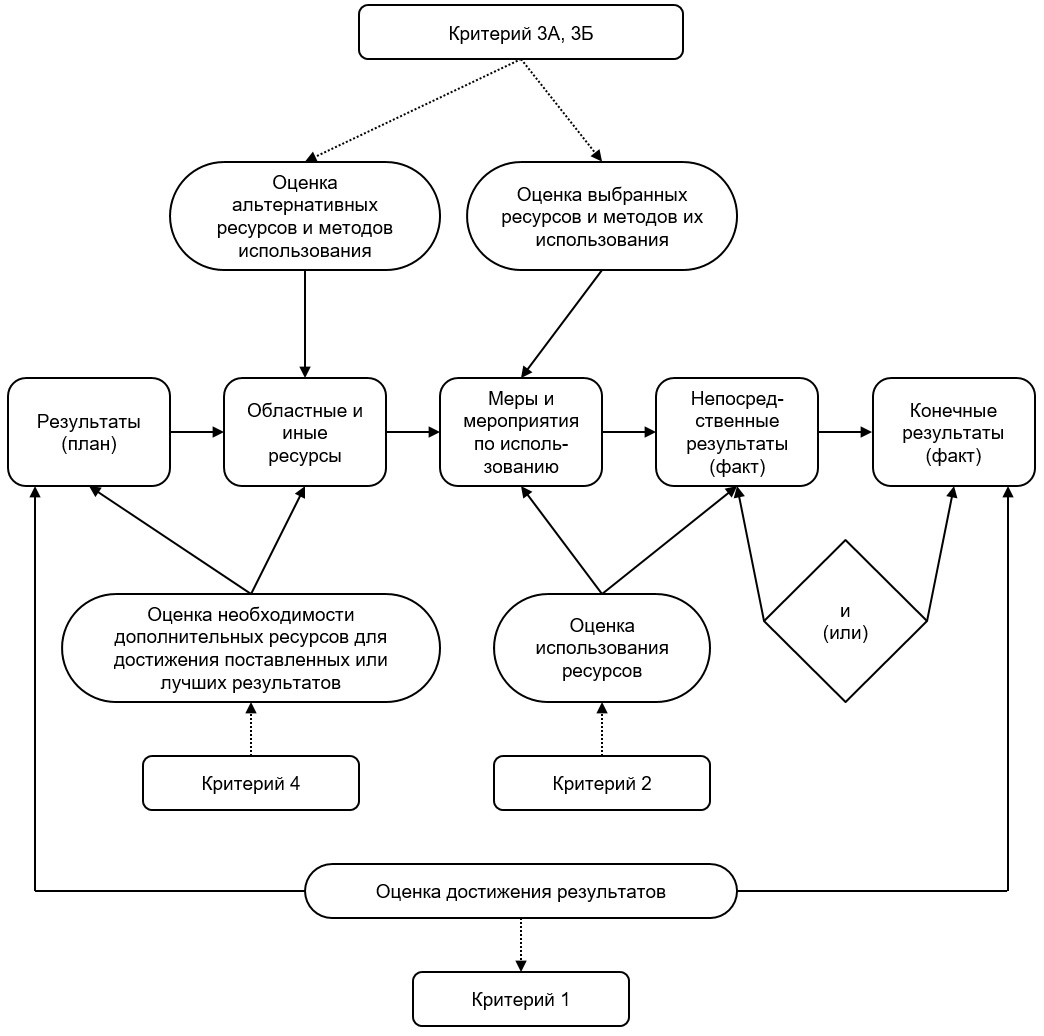 Наименование показателя(индикатора), характеризующего результатЕдиница измеренияПлановое значениеФактическое значение«М»единиц№п№ф…процент………тыс. человек……Наименование ресурсаЕдиница измеренияПлановое значениеФактическое значение«Р»тыс. рублейQпQф…кв. метр………месяц……